План занятияДата: 16.04.2020.Предмет: математикаТема урока: Повторение.Записать в тетради число (16 апреля).Пропиши элементы в тетради: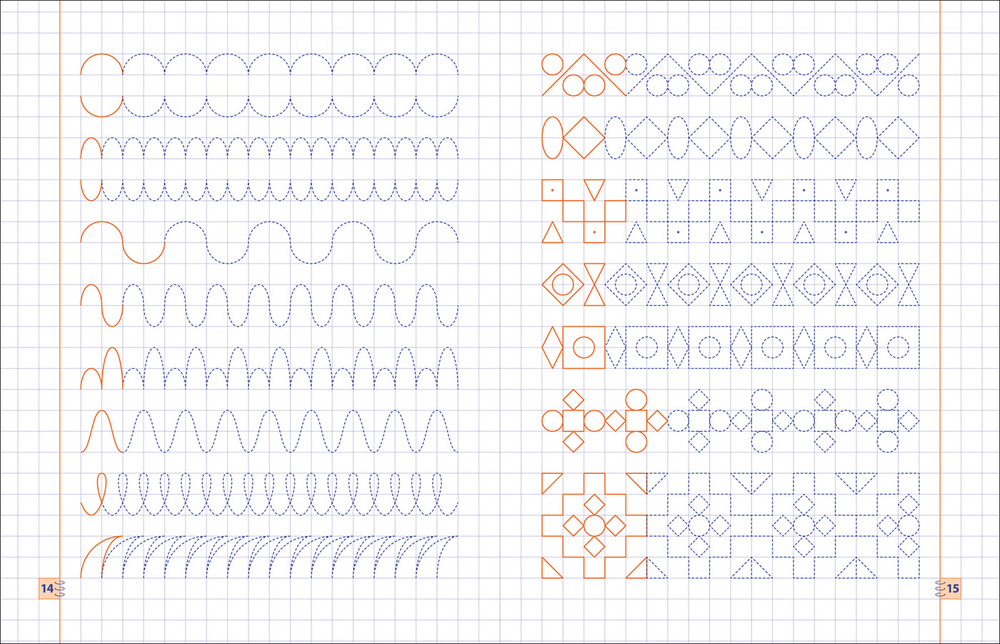 Реши примеры № 5 на стр 60.Стр. 61 № 5. Определи какой картинки не хватает. В тетради нарисуй только одну недостающую картинку. 